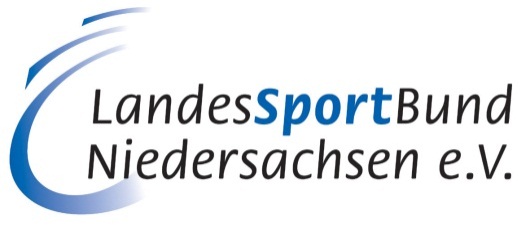 Anmeldung für folgende(s) Angebot(e):Einweisung in die Masterprogrammeam:			12.06.2018Ort:			LandesSportBund Niedersachsen e. V.			Ferdinand-Wilhelm-Fricke-Weg 10			30169 HannoverOrt, Datum									 UnterschriftPersonendatenAnredeVornameNachname	Straße und NummerPLZ und Ort	Geburtsdatum	Verein	TelefonMail	